 Spanish Literature Honor                                              Name:                                                                                                                             Session:…………………………………………………………………………………………………………………….Essential understanding     The Spanish Literature Honor course is designed to give students an opportunity to read and interact with an impressive collection of works written in the Spanish language. Student will recognize cognates when reading authentic materials. Use transitional words to communicate effectively in their writing, identify nationalities of the various authors, recognize literary movements such as: the Golden Age, Romanticism and Modernism. The goals for the course are as follows: 1) To begin a lifelong love of reading and interacting with great works of literature written in the Spanish language. 2) To learn how to analyze a literary text and connect it with its historical and cultural setting. 3) To learn how to support ideas and opinions with textual evidence during class discussions as well as in writing. 4) To acquire and gain comfort in utilizing a broad range of literary terms when analyzing a literary work. 5) To learn how to write a persuasive essay on a literary topic. The course is conducted entirely in Spanish.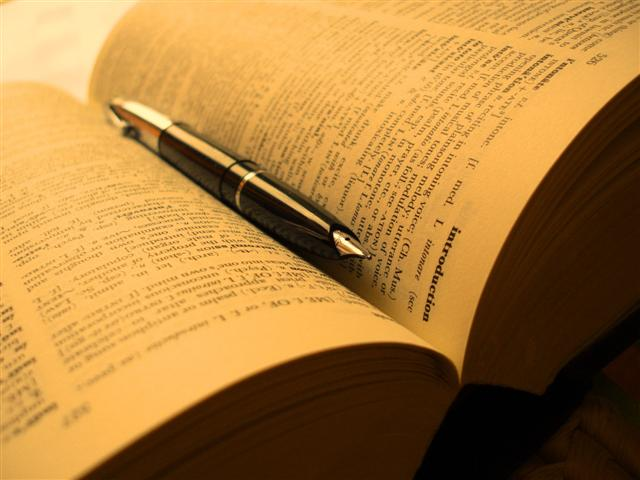           “In learning you will teach, and in teaching you will learn” __ Phil Collins overviewThe Honors Spanish Literature course is designed to introduce students to the formal study of a representative body of literature, written in Spanish, from Spain, Latin America and the United States. The course provides students with ongoing and varied opportunities to develop proficiency in Spanish across a full range of skills, with emphasis on critical reading and analytical writing. It also encourages students to reflect on the many voices and cultures included in a rich and diverse body of literature written in Spanish. ______ 1. Read and Mark-up the overview. _____ 2. Receive a lesson on Las relaciones interpersonales.Guiding Question 1:  How are individuals transformed through their relationships with others? lessons _______Overview of the study guide _______ Relaciones Interpersonales ________The Components of a Literary work ________ El Vanguardismo Individual work ______ 1. Read Acto primero of “La Casa de Bernarda Alba” by Federico Garcia Lorca._______ 2. Then, in essay form explain how the author express his own ideas and beliefs 	through characters. First draft due 9/9/16. Final draft due 9/16/16Group Work – due Friday Sept 23rd _______ 1. In your small group, gather information on how the setting has an impact on the “relaciones interpersonales” between characters. ____ 2. As a group, then list a minimum of ten symbols which appear in the play and working in group specify in written paragraphs how these symbols reflect the social, cultural and historical context of the “pueblos de España” where the work takes place. Then discuss why La casa de Bernarda Alba is a drama and not a tragedy Assessment ____ 1.  Analyze how cultural perspectives influence the attitude and behavior of the mother and then write an essay analyzing the relationships between cultural and interpersonal relationships. Due Friday 9/23____2. Watch Spanish film “La Casa de Bernarda Alba”, directed by Mario Camus and then a Socratic dialogue will be held. Due Friday 9/30 